Veselé Velikonoce prožité v lásce,pokoji, radosti a štěstí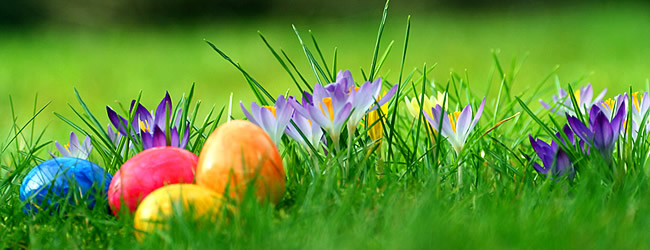 přeje kolektiv Mateřské školy Boršice